PRIRODA I DRUŠTVO                                                                                         25.5.2020.                                                                                                                                                            Dragi moji četvrtaši,Danas ćemo krenuti na novu nastavnu cjelinu iz Prirode i društva – Iz prošlosti domovine Hrvatske. Otvorite u udžbeniku str. 72.i 73. Pogledajte fotografije i pročitajte tekstove. Naučit ćemo odrediti vrijeme doseljavanja Hrvata u novu domovinu, pokazati na zemljovidu prve hrvatske prostore, odrediti stoljeće primanja kršćanstva u Hrvata, imenovati najznačajnije vladare iz dinastije Trpimirović (Tomislav, Krešimir, Zvonimir), opisati stoljetnu borbu Hrvata za očuvanje samostalnosti, objasniti važnost očuvanja hrvatskog jezika, opisati težak položaj Hrvata u svjetskim ratovima i jugoslavenskoj zajednici te navesti kulturno-povijesne spomenike i najpoznatije povijesne osobe iz hrvatske povijesti. Izuzetno je važno poznavati povijest svojega naroda i svoje domovine.Postoje mnoge legende o doseljenju Hrvata na današnje prostore. Sjećate li se što je to legenda? Legenda je priča nepoznatog porijekla koja opisuje nevjerojatne, ali izvjesne minule događaje. Poznata legenda o sestrama Tugi i Bugi govori kako su Hrvati, izvorno Slaveni, koji su na današnje prostore došli u drugoj polovici 7. stoljeća. Na tom pohodu su ih, prema spomenutoj legendi, predvodila petorica braće (plemića): Klukas, Lobel, Kosenc, Muhlo i Hrvat i dvije sestre Tuga i Buga. Otvorite udžbenik Zlatna vrata 4, na strani 132. i 133. te pročitajte legendu Trešnje tugarinke. Možete na internetu potražiti još legendi o dolasku Hrvata u novu domovinu.Sada otvorite udžbenik iz Prirode i društva, Naš svijet 4 str. 74. i 75., pročitajte tekst i promotrite fotografije. Posebno pažljivo promotrite lente vremena-crte vremena. Usmeno  odgovorite na sljedeća pitanja: Kako su se zvali , prema legendi, prvi Hrvati koji su predvodili dolazak Hrvata na današnje prostore u 7. stoljeću? U kojem su stoljeću Hrvati doselili u današnju domovinu? Odakle su najvjerojatnije stigli? U kojem su stoljeću Hrvati prihvatili kršćanstvo? Koje dvije kneževine su Hrvati u 9. stoljeću osnovali? Kako se zvao knez po kojem su prozvani njegovi nasljednici?Ponovite naučene sadržaje i na zabavniji način: https://wordwall.net/hr/resource/1053398/priroda-i-dru%c5%a1tvo/hrvati-i-nova-domovinaSada prepišite plan ploče u bilježnicu i nakon toga riješite zadatke u radnoj bilježnici, str. 96. i 97.PLAN PLOČE:                              Hrvati i nova domovina                                              25.5.2020.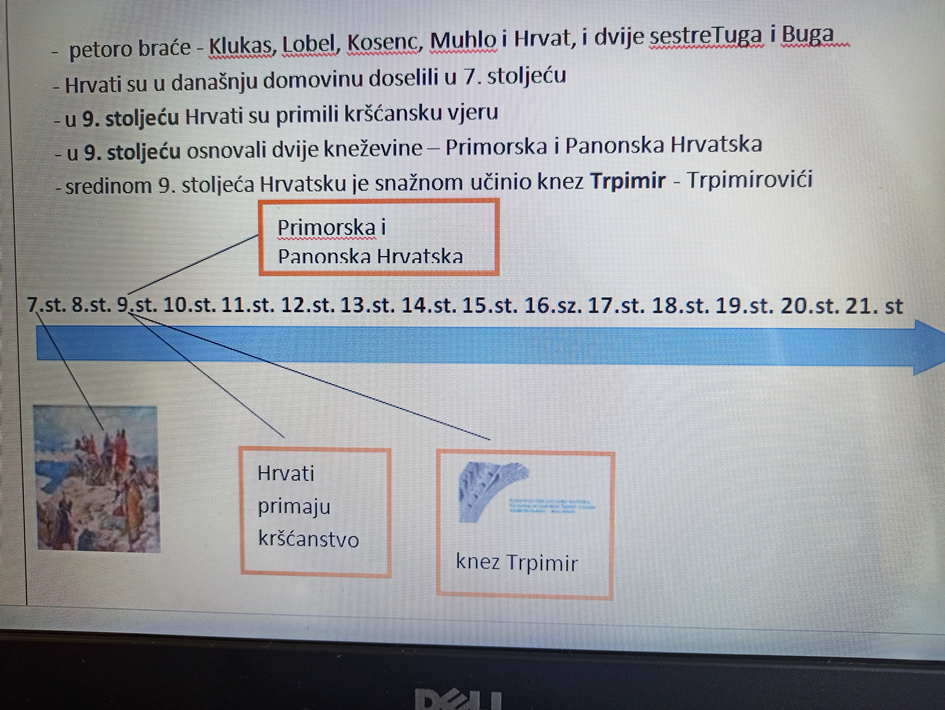 